Управление образования Администрации Советско-Гаванского муниципального районаИнформационно-методический центрУправления образованияМуниципальный проект по развитию воспитания в системе образования Советско-Гаванского муниципального района на 2019-2024 годы  «Новое поколение»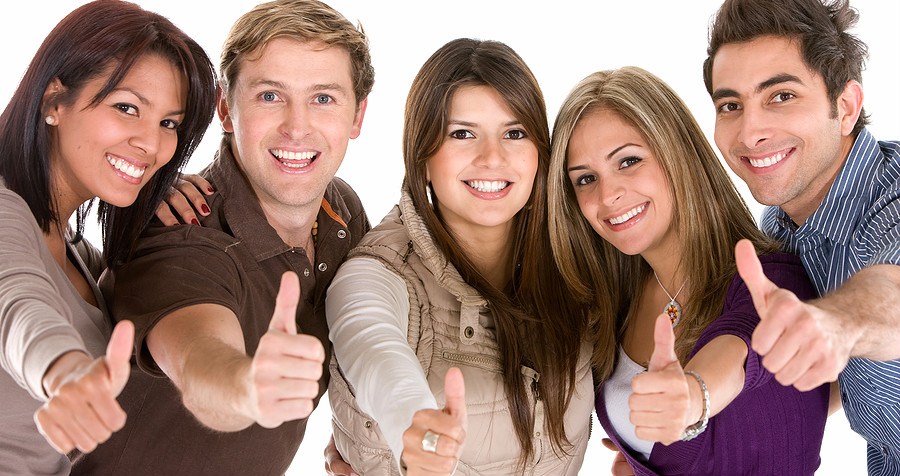 Авторы проекта:Творческая группа: Трусова М.Б., заведующий ИМЦ,Разумовская Н.В., методист ИМЦ,Венгловская С.М., методист ИМЦ,Баутина О.В., методист ИМЦ,Толпыщева С.Н., заместитель директора по УВР МБОУ ЦДТ «Паллада»,Верещагина Л.Г., педагог-организатор МБОУ ЦДТ «Паллада»,Спицына Н.В., педагог-организатор МБОУ ЦДТ «Паллада»,Котлова Л.В., педагог-организатор МБОУ ЦДТ «Паллада»,заместители директоров по воспитательной работе, старшие воспитатели ДОУ, методисты, педагоги Руководитель проектаСелезенева Жанна Степановна, ведущий специалист Управления образованияг. Советская Гавань. 2019 годПАСПОРТ 

Муниципальный проект по развитию воспитания в системе образования Советско-Гаванского муниципального района на 2019-2024 годы «Новое поколение»
Обоснование необходимости проектаПоиск новых путей эффективной организации воспитательного процесса в образовательных учреждениях Советско-Гаванского муниципального района обусловлен тем, что государственная стратегия обеспечения роста конкурентоспособности страны, ее успешного и устойчивого развития требует совершенствования человеческого потенциала, определяемого во многом состоянием системы образования. Федеральными документами определены стратегические задачи развития образовательной системы, решение которых возможно в условиях использования инновационных подходов к организации воспитания, межведомственного взаимодействия субъектов и при участии общественности.Созданию системы воспитательной работы и повышению её эффективности способствует реализация муниципальной подпрограммы развития дополнительного образования на 2016-2021 г.г. и муниципальных воспитательных проектов: «Сделай свой выбор», «И остаётся в сердце Победа», «Мой любимый город», «Заповедная страна», «Одарённые дети Советской Гавани», «Интеллект», «Стань звездой», которыми определены основные воспитательные события в районе.Приоритетными направлениями воспитательной работы муниципальных учреждений образования являются патриотическое, духовно-нравственное, правовое, спортивно-оздоровительное, художественно-эстетическое воспитание.Особое внимание уделяется реализации государственной программы патриотического воспитания как систематической и целенаправленной деятельности, направленной на формирование у молодых людей высокого патриотического сознания. В МБОУ СШ № 1 создана единая образовательно-воспитательная среда по социализации обучающихся на основе тесного взаимодействия с социальными партнёрами. Обеспечивается развитие гражданско-патриотического воспитания в МБОУ СШ № 1, 15, МБОУ СШ № 3 им. А.И. Томилина, МБОУ ЦДТ «Паллада». Создана система и обеспечивается эффективность работы методистов Информационно-методического центра Управления образования по развитию интеллектуальной одарённости обучающихся и методическому сопровождению работы по реализации на уровне муниципалитета краевого проекта «Компас самоопределения».В МБОУ СШ № 3 им А.И. Томилина на основе тесного взаимодействия с МБДОУ № 3,9,14, ТОГУ и филиалом КнаГТУ сформирована образовательная среда по развитию инженерного мышления у воспитанников и обучающихся. Обеспечивается ранняя профориентации воспитанников в МБДОУ № 14.На основе тесного взаимодействия МБОУ ЦДТ «Паллада» с социальными партнёрами обеспечивается система работы по краеведению и экологическому воспитанию детей. Создано образовательное пространство для обеспечения экологического воспитания в МБДОУ детском саду № 43 и МБОУ СШ № 15. Целенаправленно и с высокой результативностью работает МБОУ ДО «ДЮСШ г. Советская Гавань» по развитию спортивной одарённости обучающихся.При взаимодействии Информационно-методического центра и Муниципального опорного центра, созданного на базе МБОУ ЦДТ «Паллада», осуществляется методическое сопровождение развития дополнительного образования в районе.  В муниципальных учреждениях образования Советско-Гаванского муниципального района сложилась определенная система воспитания: разработаны и внедряются комплексные программы воспитания и социализации школьников, проводится работа по воспитанию у детей и подростков гражданственности, патриотизма, бережного отношения к истории, природе своего района, края. Вместе с тем имеются проблемы и противоречия, которые сдерживают развитие процесса воспитания. В районе не разработана система взаимодействия Управления образования и других структур Администрации муниципального района по созданию рационально выстроенной образовательно-воспитательной среды, обеспечивающей формирование у обучающихся социальных компетенций, коммуникативных и практических навыков посредством погружения в практическую социально-значимую деятельность.Причиной этого является отсутствие муниципальной программы развития воспитания в системе образования, не созданы такие программы и в образовательных учреждениях.В районе проводится ежегодно более 100 различных мероприятий, организаторами которых являются методисты Информационно-методического центра, руководители и педагоги-организаторы МБОУ ЦДТ «Паллада» и МБОУ ДО «ДЮСШ г. Советская Гавань». К проведению 36% мероприятий привлекаются социальные партнёры, но ещё низка роль социальных партнёров в проведении муниципальных воспитательных событий, содействующих успешной социализации детей.Одним из интенсивных методов социальной практики, влияющих на воспитание социально-активных граждан, является социальное проектирование, осуществляемое как на уроках, так и во внеурочной деятельности. Сложилась система социального проектирования в МБОУ СШ № 3 им. А.И.Томилина, МБОУ СШ № 15. В остальных образовательных организациях не используется возможность Всероссийской акции «Я – гражданин России» в социализации обучающихся.В развитии форм включения обучающихся в общественно-значимую деятельность недостаточно используется потенциал дополнительного образования и внеурочной деятельности. В базовых учреждениях дополнительным образованием охвачены 54% обучающихся в возрасте от 5 до 18 лет, в общеобразовательных организация -  35,4% и в дошкольных организациях – 100% воспитанников в возрасте от 5 до 7 лет. Вместе с тем в образовательных учреждениях недостаточно используются возможности дополнительного образования в формировании индивидуальных траекторий развития личности с учётом потребностей, интересов и способностей обучающихся.Остаётся проблемой развитие в районе приоритетных в России направленностей дополнительного образования: технической и естественно-научной. Среди дополнительных общеобразовательных программ реализуется только 9,5% программ естественно-научной и 13,4% технической направленностей, охват детей этими программами составляет 26%.Развитие самоуправления в общеобразовательном учреждении является одним из приоритетных направлений государственной политики в сфере воспитания. Однако во многих общеобразовательных учреждениях самоуправление до сих пор рассматривается как нечто второстепенное, необязательное для практического использования при организации жизни школы. Поэтому ещё низка роль ученического самоуправления как воспитывающей среды, обеспечивающей социализацию обучающихся.Не обеспечивается эффективность комплексной поддержки уязвимых категорий детей, способствующей их социальной реабилитации и полноценной интеграции в общество. В 2019 году проведен районный конкурс профессионального мастерства среди инвалидов и лиц с ограниченными возможностями здоровья «Абилимпикс», в котором приняли участие 17 школьников из 6 образовательных учреждений района. Но охват программами дополнительного образования детей с ОВЗ составляет только 38%.  Одним из способов реализации воспитательной составляющей ФГОС стала интеграция общего и дополнительного образования через организацию внеурочной деятельности. Вместе с тем не обеспечивается практико-ориентированный характер этого вида деятельности. Педагоги недостаточно работают по созданию во внеурочной деятельности условий, инициирующих детское действие.Работа по проблеме интеграции общего и дополнительного образования даёт свои положительные результаты. Увеличился охват детей воспитательными мероприятиями на уровне района. Вместе с тем во всероссийских и региональных мероприятиях принимают участие не все образовательные организации и только 36% обучающихся, причём участвуют преимущественно одни и те же дети, что не обеспечивает развитие каждого обучающегося в соответствии с интересами, потребностями и способностями. Таким образом, вышеперечисленные проблемы сдерживают развитие воспитания в системе образования Советско-Гаванского муниципального района. В связи с этим назрела необходимость разработать проект, позволяющий внести обновления в процесс социализации обучающихся, который определит основные векторы развития воспитания в муниципальной системе образования, будет способствовать созданию целостной образовательно-воспитательной среды, способствующей становлению и развитию высоконравственного, творческого, инициативного, компетентного гражданина России, способного реализовать свой потенциал в условиях современного общества, и сделает процесс воспитания и социализации обучающихся более эффективным и результативным.Цели и задачи проектаОпределение цели и задач Проекта ориентировано на реализацию федеральных документов, которыми определены цели, задачи и основные направления деятельности по достижению новых воспитательных результатов: Концепция духовно-нравственного развития и воспитания личности гражданина России; Стратегия развития воспитания в Российской Федерации на период до 2025 года (распоряжение Правительства Российской Федерации от 29 мая 2015 г. N 996-р г. Москва); Программа развития воспитательной компоненты в общеобразовательных учреждениях на период с 2013 по 2020 годы (принята 13.05.2013г. № ИР-352/09); Комплекс мер по созданию условий для развития и самореализации учащихся в процессе воспитания и обучения на 2016–2020 годы, утверждённый заместителем председателя правительства РФ  О.Голодец 25.04.2014 г. ; Государственная программа "Патриотическое воспитание граждан Российской Федерации на 2016 - 2020 годы" (постановление Правительства Российской Федерации от 30 декабря 2015 г. № 1493 г. Москва); Указ Президента РФ от 29.05.2017 № 240 «Об объявлении в Российской Федерации Десятилетия детства»; Федеральный проект "Успех каждого ребенка»Цель: создание целостной образовательно-воспитательной среды, способствующей становлению и развитию высоконравственного, творческого, инициативного, компетентного гражданина России, осознающего ответственность за настоящее и будущее своей страны, способного реализовать свой потенциал в условиях современного общества, посредством включения обучающихся в активную социально-значимую деятельность.Задачи:- Создать условия для повышения ресурсного, организационного, методического обеспечения воспитательной деятельности и ответственности за ее результаты- Обеспечить активное участие детей в интеллектуально-познавательной, проектно-исследовательской, общественно-полезной, трудовой, творческой, художественно-эстетической, физкультурно-спортивной, игровой деятельности- Создать условия для формирования у обучающихся социальных компетенций, коммуникативных и практических навыков посредством погружения в практическую социально-значимую деятельность- Повысить эффективность использования потенциала системы дополнительного образования детей и других учреждений и организаций района- Создать условия для повышения роли ученического самоуправления как воспитывающей среды, обеспечивающей социализацию обучающихся- Обеспечить повышение роли социальных партнёров в создании воспитательного пространства, содействующего успешной социализации детей - Повысить эффективность комплексной поддержки уязвимых категорий детей (с ОВЗ, оставшихся без попечения родителей, находящихся в социально опасном положении, сирот), способствующей их социальной реабилитации и полноценной интеграции в обществоОсновное содержание проектаПроект «Новое поколение» выстроен по блокам, соответствующим основным целевым направлениям-ориентирам воспитания и социализации обучающихся, определённых Стратегией развития воспитания в системе образования и Федеральными государственными образовательными стандартами.Каждый блок содержит цели, задачи, направления и планы деятельности по реализации задач, определённых на основании выявленных проблем и последних нормативных документов по развитию воспитания в системе образования. По каждому направлению определены кураторы и социальные партнёры, с которыми необходимо тесно взаимодействовать по созданию в районе воспитательной среды для социализации обучающихся. Кроме этого в проекте представлены рекомендации образовательным учреждениям по обеспечению выполнения поставленных задач и обновлению форм работы по выполнению программ воспитания и социализации обучающихся, которые разработаны в соответствии с требованиями ФГОС.В соответствии с проблемами и задачами разработан примерный перечень муниципальных воспитательных мероприятий, которые обеспечат включение детей в активную интеллектуально-познавательную, проектно-исследовательскую, общественно-полезную, трудовую, творческую, художественно-эстетическую, физкультурно-спортивную, игровую деятельности, способствующую социализации обучающихся.Социализация – это процесс приобщения индивида к социуму, включения в общественную жизнь, обучения поведению в коллективах, утверждению себя и выполнению социальных ролей. Социализации – это процесс получения человеком навыков, необходимых для полноценной жизни в обществе. Реализации задач социализации обучающихся способствуют инновационные воспитательные технологии: обучение в сотрудничестве, коллективное творческое дело, информационно-коммуникативные и здоровьесберегающие технологии; метод проектов; технологии исследовательской деятельности, портфолио, дидактических игр, групповой дискуссии, «Дебаты», кейсов; социальное проектирование. Следует обновлять формы социализации обучающихся, среди которых должны преобладать проектная и исследовательская деятельность; экологические, благотворительные, трудовые и патриотические акции; ролевые, деловые и организационно-деятельностные игры; дискуссии; деятельность органов классного и общешкольного самоуправления, российского движения школьников. Поэтому приоритетными приёмами воспитательной работы по социализации учащихся для школы являются: игровые, творческие, театральные, ситуативные, психологические, состязательные, позволяющие учащимся познать собственное «я», осознать свое место в школьном коллективе, а затем и в жизни.Данные технологии, формы, методы и приёмы должны преобладать в деятельности классных руководителей, заместителей директоров по воспитательной работе, педагогов-организаторов, социальных педагогов, организаторов массовых воспитательных событий на уровне муниципалитета.Основные направления и ценностные основы социализации обучающихся:Воспитание гражданственности, патриотизма, уважения к правам, свободам и обязанностям человека.Воспитание социальной ответственности и компетентности.Воспитание ценностного отношения к семье, нравственных чувств, убеждений, этического сознания.Воспитание экологической культуры, культуры здорового и безопасного образа жизни.Воспитание трудолюбия, сознательного, творческого отношения к образованию, труду и жизни, подготовка к сознательному выбору профессии. Воспитание ценностного отношения к прекрасному, формирование основ эстетической культуры.В связи с этим определены блоки муниципального проекта «Новое поколение»:Интеллектуальное развитиеГражданско-патриотическое воспитаниеТрудовое воспитание, профессиональная ориентацияХудожественно-эстетическое воспитаниеЭкологическое воспитаниеФизическое воспитание и формирование культуры здорового и безопасного образа жизниРесурсное обеспечение проектаМатериально-техническое обеспечение- оснащение современным оборудованием кабинетов для занятий спортом, внеурочной деятельностью и дополнительным образованием, проведения воспитательных мероприятий- использование материально-технической базы социальных партнёровИнформационно-методическое- наличие литературы по организации воспитательной работы в библиотеках общеобразовательных организаций-  освещение работы по реализации проекта на сайтах организаций, Управления образования, Информационно-методического центра- издание информационных буклетов, брошюр, программ, проектов, мероприятий по организации воспитательной работы- использование информационно-методической базы ХК ИРО, КЦО, ХКЦРТДиЮ, библиотечной системы района.Организационное обеспечение- наличие в образовательных организациях программ (моделей) развития воспитания- наличие в образовательных организациях программ воспитания и социализации обучающихся - наличие ежегодных планов работы по реализации проектаКадровое обеспечение- наличие в штатных расписаниях учреждений ставок педагогов-психологов, социальных педагогов, педагогов дополнительного образования- прохождение курсовой подготовки по вопросам воспитания, организации внеурочной деятельности и дополнительного образования всеми педагогическими работникамиУправление реализацией проектаРайонный координационный совет по взаимодействию – утверждает ежеквартальные планы проведения муниципальных воспитательных мероприятий с целью обеспечения межведомственного взаимодействия Управление образования – рассматривает ежегодные планы реализации проекта, подводит итоги их выполнения, контролирует и анализирует работу муниципальных образовательных организаций по вопросам воспитанияИнформационно-методический центр Управления образования – обеспечивает сопровождение реализации направлений проекта: интеллектуальное развитие, трудовое воспитание и профессиональная ориентация, экологическое воспитание, физическое воспитание и формирование культуры здорового и безопасного образа жизниМБОУ ЦДТ «Паллада» - обеспечивает сопровождение реализации направлений проекта: гражданско-патриотическое воспитание, художественно-эстетическое воспитание, экологическое воспитаниеМетодист ИМЦ по воспитательной работе – разрабатывает ежегодные планы работы по реализации проекта, обеспечивает методическое сопровождение воспитательной работыЗаместители директоров по воспитательной работе – разрабатывают программы, проекты, модели учреждений по вопросам воспитания, разрабатывают ежегодные планы по их реализации, обеспечивают контроль и анализ их выполнения, отчитываются перед Управлением образования о выполнении планов.Социальные партнерыОжидаемые результаты и социальный эффект- В каждом образовательном учреждении имеется программа развития воспитания.- Доля дополнительных общеобразовательных программ, по которым предоставляется возможность выбора индивидуальных образовательных траекторий, увеличилась на 10%.- Доля обучающихся, принимавших участие в региональных мероприятиях, увеличилась на 10%.- В учебно-исследовательскую, проектную и социально-значимую деятельность вовлечено 26% обучающихся.- Доля муниципальных мероприятий, содействующих успешной социализации детей, проведённых при активном участии социальных партнёров, увеличилась на 15%.- Обобщен опыт работы 12 педагогов и 4 образовательных организаций по реализации программы развития воспитания и социализации обучающихся.- Разработана и внедрена инновационной модель социального партнерства по всем направления воспитания и социализации обучающихся.Показатели и индикаторы реализации задачСодержание деятельностиРабота с кадрами «Педагогика воспитания» Проблемы:Неэффективность методического сопровождения процесса воспитания, недостаточное использование возможностей ХК ИРО по повышению квалификации управленческих и педагогических кадров по вопросам организации воспитательной работы в соответствии с требованиями ФГОСНизкий уровень практической направленности организации внеурочной деятельности.Отсутствие согласованности действий социальных партнёров.Цель: Обеспечение оптимизации организационного и методического сопровождения управленческих и педагогических кадров по вопросам воспитания в соответствии с требованиями ФГОС.Задачи:- создать условия для повышения ресурсного, организационного, методического обеспечения воспитательной деятельности и ответственности за её результаты;- обеспечить консолидацию усилий институтов по воспитанию на основе признания определяющей роли семьи;- повысить профессиональную компетентность педагогов по вопросам воспитательной работы в соответствии с требованиями ФГОС и организации внеурочной деятельности. Основополагающие документы: Указ президента РФ от 9 мая 2018 года "О национальных целях и стратегических задачах развития Российской Федерации на период до 2024 года" (проект «Образование»), Стратегия развития воспитания в Российской Федерации на период до 2025 года. Социальное партнерствоХабаровский институт развития образования - повышение квалификации педагогов по вопросам организации воспитательной работы в соответствии с требованиями ФГОС, организации внеурочной деятельности, организация проведения профессиональных конкурсов по вопросам воспитания. ХКЦРТДиЮ – организация проведения профессиональных конкурсов по вопросам воспитания.Кураторы: Селезенева Ж.С., ведущий специалист Управления образования, Разумовская Н.В., методист ИМЦ.Направления деятельности в общеобразовательных учрежденияхПовышение квалификации педагогов по вопросам воспитания посредством создания в учреждении постоянно действующих семинаров, проблемных и творческих групп, организации наставничества, проведения мастер-классов, творческих отчётов, изучение и обобщение опыта работы классных руководителей. Проведение конкурсов: «Самый классный классный», «Лучший план воспитательной работы», «Лучший воспитательный проект», защита лучших методических материалов, ток-шоу. Проведение коллективных просмотров педагогической деятельности, фестивалей педагогических идей, методических рингов, дискуссий по вопросам воспитания. Использование в работе по повышению профессиональной компетентности педагогов активных форм работы, которые стимулируют поиск, творческую исследовательскую деятельность педагогов и ориентированы на зону их ближайшего развития. Работа по повышению профессионального мастерства педагогов должна иметь практико-ориентированный характер, обеспечивать системный и комплексный подход к повышению профессионального мастерства педагогов.В целях реализации задач социализации обучающихся педагогам рекомендуется использовать инновационные воспитательные технологии: обучение в сотрудничестве, коллективное творческое дело, метод проектов, технологий: исследовательской деятельности, портфолио, дидактических игр, групповой дискуссии, кейсов; обеспечить организацию социального проектирования. С целью повышения практической направленности воспитательной работы с обучающимися следует организовать проектно-исследовательскую деятельность, проводить благотворительные, трудовые и патриотические акции; ролевые, деловые и организационно-деятельностные игры; дискуссии, включить обучающихся в социальные практики и профессиональные пробы.В целях повышения активной жизненной позиции обучающихся необходимо обеспечить педагогическое сопровождение деятельности органов классного и общешкольного самоуправления, российского движения школьников.Интеллектуальное развитие «Интеллект без границ»Проблемы:1. Отсутствие системы работы по интеллектуальному развитию обучающихся.2. Недостаточная вовлечённость обучающихся в предметные конкурсы и конкурсы учебно-исследовательских работ.Недостаточное использование индивидуальных траекторий развития детей с интеллектуальной одарённостью.Цель: Создание условий для системного развития интеллектуальной сферы обучающихся.Задачи:- Создать образовательную среду для развития интеллекта, исследовательских навыков, творческих способностей и личностного роста обучающихся.- Расширить возможности для участия одарённых обучающихся в региональных, всероссийских и международных олимпиадах и интеллектуальных конкурсах.- Использовать индивидуальные образовательные маршруты для развития интеллектуальной одарённости детей.Основополагающие документы: Стратегия развития воспитания в Российской Федерации на период до 2025 года; Федеральный проект «Успех каждого ребёнка» (приложение к протоколу заседания проектного комитета по национальному проекту "Образование" от 07 декабря 2018 г. № 3); муниципальные воспитательные проекты: «Одарённые дети Советской Гавани», «Интеллект», муниципальный проект сопровождения одарённых, высокомотивированных детей.Социальное партнерствоЦентрализованная библиотечная система – проведении конкурсов чтецов, поэтических и литературных встреч, читательских конференций, литературных конкурсов.ХКЦРТДиЮ – обучение в краевых очно-заочных школах: физико-математической, краеведческой, эколого-биологической; организация и проведение краевых интеллектуальных мероприятий и конкурсов.Краевой центр образования – обучение учащихся в краевой заочной школе «Олимп 27», проведение краевых предметных конкурсов и конкурсов учебно-исследовательских работ.ХК ИРО – проведение конкурсов учебно-исследовательских работ.Краевой центр поддержки одарённых детей – методическая поддержка работы с одарёнными детьми; организация проведения всероссийской олимпиады школьников.Куратор: Трусова М.Б., заведующий ИМЦ Управления образования.Направления деятельности в общеобразовательных учрежденияхРабота школьных научных обществ, создание интеллектуальных клубов «Что? Где? Когда?», «Хочу всё знать», работа дискуссионных клубов. Организация внеурочной деятельности общеинтеллектуального направления, реализация программ элективных курсов «Я -  исследователь», дополнительных общеобразовательных программ по предметам учебного плана. Организация школьного и муниципального этапов Всероссийской олимпиады школьников. Работа каникулярных и предметных профильных школ.Организация учебно-исследовательской деятельности по предметам. Проведение олимпиад, конкурсов, мероприятий, направленных на выявление и развитие у обучающихся интеллектуальных способностей, интереса к научной (научно-исследовательской) деятельности: общественных смотров знаний, предметных конкурсов, конкурсов знатоков «Умники и умницы», «Счастливый случай», «Ученик года». Организация часов общения: «Культура речи», «Мои способности», «Какие книги мы читаем?»; обсуждение прочитанных книг, проведение интеллектуальных лабиринтов, познавательных и информационных часов, предметных олимпиад, недель, викторин, конкурсов стенгазет и презентаций. Изучение жизни и деятельности великих ученых.  Гражданско-патриотическое воспитание «Я – россиянин-дальневосточник»Проблемы:Отсутствие системы мероприятий, обеспечивающих развитие активной гражданской позиции и социальной ответственности.Недостаточная вовлеченность образовательных организаций в муниципальные и региональные мероприятия гражданско-патриотической направленности.Цель: Создание условий для формирования личности гражданина и патриота России с присущими ему ценностями, взглядами, установками.Задачи:- Создать условия для формирования личностно-ценностного отношения к своему родному краю, к родному месту жительства посредством включения обучающихся в активную общественно-значимую деятельность.- Обеспечить обновление форм деятельности по развитию активной гражданской позиции обучающихся. Основополагающие документы: Стратегия развития воспитания в Российской Федерации на период до 2025 года, Государственная программа "Патриотическое воспитание граждан Российской Федерации на 2016 - 2020 годы" (постановление Правительства Российской Федерации от 30 декабря 2015 г. № 1493 г. Москва), муниципальные воспитательные проекты: «И остаётся в сердце Победа», «Мой любимый город».Социальное партнерствоСоветско-Гаванская районная общественная организация Совет ветеранов войны, труда, вооруженных сил и правоохранительных органов – участие в организации Вахты Памяти, акциях «Имя Героя», «Имя на обелиске»; проведение встреч, круглых столов, Уроков Памяти, фестивалей; помощь в организации поисковой работы, участие в подготовке и проведении краеведческих конкурсов.Районный краеведческий музей им. Н.К. Бошняка – методическая помощь в развитии музейного дела; проведение краеведческих мероприятий: конференций, встреч, праздников, экскурсий, выставок, музейных уроков; помощь в организации поисково-исследовательской деятельности. Отдел по спорту, туризму и молодёжной политике Управления по социальным вопросам Администрации Советско-Гаванского района - проведение военно-спортивной игр «Патриот», «Орлёнок», «Зарница»; участие в Вахте Памяти; Операции «Подарок ветерану», «Георгиевская ленточка». Централизованная библиотечная система – помощь в оформлении поисково-исследовательских работ, организация краеведческих семинаров, конференций, участие в подготовке и проведении краеведческих конкурсов.Районное краеведческое общество «Краевед» – помощь в организации поисково-исследовательской деятельности, участие в подготовке и проведении краеведческих конференций, встреч, конкурсов.Районный дом культуры – проведение военно-патриотических фестивалей, организация и проведение встреч трёх поколений, оказание методической помощи в подготовке и проведении районных массовых мероприятий, предоставление помещений для проведений районных праздников патриотического направленности.ХКЦРТДиЮ – проведение краевых мероприятий и конкурсов по краеведению.Куратор: Верещагина Л.Г., педагог-организатор МБОУ ЦДТ «Паллада».Направления деятельности в общеобразовательных учрежденияхОрганизация деятельности военно-патриотических клубов, краеведческих объединений, церемониальных отрядов. Организация внеурочной деятельности социального и духовно-нравственного направлений. Реализация дополнительных общеобразовательных программ туристско-краеведческой направленности. Проведение военно-патриотических благотворительных акций, заочных и очных экскурсий.Организация деятельности по созданию музеев, обновлению музейных экспозиций. Проведение музейных уроков, уроков памяти, встреч с жителями города, посёлков, внесшими большой вклад в развитие района; диспутов «Что значит быть гражданином?». Изучение истории создания своих поселений, традиций и обычаев народов, проживающих в Хабаровском крае, создание своих родословных, изучение семейных традиций.Обеспечение системы работы по изучению государственных символов, истории и культуры России, Хабаровского края, города, посёлков Советско-Гаванского муниципального района.   Организация поисково-исследовательской деятельности. Создание дистанционно-образовательных проектов, музейных сайтов, сайтов патриотических клубов. Проведение ролевых и деловых игр, школьных конференций, тренингов, смотров-конкурсов.9.4. Трудовое воспитание, профориентация «Я выбираю успех»Проблемы:Недостаточная вовлечённость обучающихся в различные виды трудовой деятельности и общественно-полезный труд, социальные практики и профессиональные пробы.Отсутствие системы взаимодействия классных руководителей, педагогов-психологов и родителей в профессиональной ориентации школьников.Недостаточное использование индивидуальных траекторий развития детей в работе по обеспечению профессионального самоопределения обучающихся.Цель: Создание условий для самоопределения обучающихся, готовности к осознанному выбору трудовой деятельности.Задачи:- Создать условия для включения обучающихся в общественно-полезную трудовую деятельность.- Обеспечить взаимодействие классных руководителей, педагогов-психологов и родителей в профессиональной ориентации школьников.- Обеспечить создание образовательного пространства по освоению школьниками современных профессиональных компетенций.Основополагающие документы: Стратегия развития воспитания в Российской Федерации на период до 2025 года; Комплекс мер по созданию условий для развития и самореализации учащихся в процессе воспитания и обучения на 2016–2020 годы, утверждённый заместителем председателя правительства РФ О.Голодец 25.04.2014 г.; Федеральный проект "Успех каждого ребенка" (приложение к протоколу заседания проектного комитета по национальному проекту "Образование" от 07 декабря 2018 г. № 3); муниципальный воспитательный проект «Сделай свой выбор».Социальное партнерствоГКУ «ЦЗН г. Советская Гавань» – профессиональное информирование и консультирование учащихся, организация бесед, тестирования, участие в проведении ярмарок учебных мест.КГБПОУ «Советско-Гаванский промышленно-технологический техникум» – организация обучения по программам элективных курсов, проведение дней открытых дверей, ярмарок профессий, ориентация на рабочие профессии, востребованные на муниципальном рынке труда.Филиал КнаГТУ – организация конкурсов технического творчества, ориентация на инженерные профессии.Учреждения, предприятия и организации района – организация экскурсий, социальных практик и профессиональных проб, проведение встреч, мастер-классов.ХКЦРТДиЮ, КЦО – организация и проведение краевых мероприятий и конкурсов по робототехнике, профессиональной ориентации обучающихся.Кураторы: Венгловская С.М., методист ИМЦ, Перетягина Е.В., педагог-организатор МБОУ ЦДТ «Паллада», Билашевская Н.В., социальный педагог МБОУ ЦДТ «Паллада».Направления деятельности в общеобразовательных учрежденияхСоздание клубов по профориентации, организация внеурочной деятельности, направленной на профессиональное самоопределение обучающихся и развитие современных профессиональных компетенций; реализация дополнительных общеобразовательных программ, программ элективных курсов, направленных на профессиональную ориентацию. Проведение недель профориентации, клубов интересных встреч, праздников «Защита профессий», конкурсов и выставок детского творчества, часов общения «Хочу, могу, надо», «Мой путь к профессии», «Твори добро».Включение обучающихся в труд по самообслуживанию. Проведение трудовых десантов, трудовых и благотворительных акций, субботников, дней чистоты; благоустройство школьных дворов, рекреаций, создание зон отдыха для младших школьников. Проведение операций: «Чистая школа», «Чистый двор», «Посади дерево», «Аллея выпускников», «Зелёная школа», «Книжкина больница».Реализация парциальных программ и авторских программ по ранней профориентации воспитанников ДОУ. В начальной школе - формирование умения проявлять дисциплинированность, последовательность и настойчивость в выполнении учебных и учебно-трудовых заданий. В основной школе – организация экскурсий с целью ознакомления с миром профессий, диагностирование обучающихся.                                                                                                                                       В средней школе – формирование профессиональных намерений в соответствии с интересами и способностями. Создание профильных кадетских, инженерных, педагогических классов. Развитие профильного обучения гуманитарного и естественно-математического направления. В соответствии с запросами обучающихся выстраивание индивидуальных образовательных маршрутов с целью профессионального самоопределения. Создание учебно-исследовательских и социальных проектов, организация социальных практик и профессиональных проб.9.5. Экологическое воспитание «Сохраним природу»Проблемы:Низкий уровень экологической культуры обучающихся.Недостаточная вовлеченность обучающихся в природоохранную деятельность.Отсутствие мотивации к участию в исследовательской деятельности по экологии.Цель: Формирование у обучающихся экологического мышления на основе единства научных и практических знаний, личного и совместного опыта рефлексивно-оценочной и эколого-проектной деятельностиЗадачи:- На уровне общеобразовательной организации обеспечить систему работы по воспитанию экологической культуры обучающихся, формированию мотивов, потребностей и привычек экологически целесообразного поведения и деятельности, здорового образа жизни.- Развивать стремление к активной деятельности по охране окружающей среды через включение обучающихся в природоохранную деятельность.- Обеспечить развитие исследовательских компетенций учащихся через включение в конкурсы экологической направленности разных уровней.Основополагающие документы: Стратегия развития воспитания в Российской Федерации на период до 2025 года, Федеральный закон от 10.01.2002 N 7-ФЗ (ред. от 13.07.2015) "Об охране окружающей среды" (с изм. и доп., вступ. в силу с 01.01.2016), муниципальный воспитательный проект «Заповедная страна».Социальное партнерствоГПЗ «Ботчинский» - проведение экологических акций, экологическая просветительская деятельность, конкурсы экологической направленности.ХКЦРТДиЮ – проведение экологических конференций, обучение в краевой очно-заочной экологической школе, организация и проведение экологических экспедиций, Всероссийские и региональные конкурсы экологических исследовательских проектов.Районный краеведческий музей им. Н.К. Бошняка – экологическое просвещение через проведение уроков на тему охраны окружающей среды.Кураторы: Баутина О.В., методист ИМЦ, Спицына Н.В., педагог-организатор МБОУ ЦДТ «Паллада»Направления деятельности в общеобразовательных учрежденияхОрганизация внеурочной деятельности общеинтеллектуального направления, реализация дополнительных общеобразовательных программ естественно-научной и эколого-биологической направленности.Организация экологического просвещения: экологические уроки, недели экологии, экологические праздники, квест-игры, групповые дискуссии по проблемам экологии, экологические батлы, летние экологические лагеря, смены.Организация социальных практик: экологических десантов, природоохранных акций, экологических экспедиций.Проектно-исследовательская деятельность: организация консультирования учащихся, разработка и защита исследовательских проектов через внеурочную деятельность в рамках ФГОС, конкурсы экологических проектов.9.6. Физическое воспитание и формирование культуры здорового и безопасного образа жизни «Спорт. Здоровье. Безопасность»Проблемы:Отсутствие у обучающихся культуры здорового образа жизни.Недостаточное взаимодействие образовательных организаций, спортивных клубов, обществ, организаций и учреждений, обеспечивающих безопасность жизнедеятельности.Снижение стремления школьников к спортивной, оздоровительной, двигательной деятельности.Цель: Развитие у обучающихся мотивации к двигательной деятельности, здоровому и безопасному образу жизни через включение в активную практическую деятельность, обеспечивающую физическое развитие, формирование навыков здорового и безопасного образа жизни.Задачи:- Обеспечить создание системы работы по воспитанию у подрастающего поколения ответственного отношения к своему здоровью и потребности в здоровом образе жизни.- Обеспечить активное включение обучающихся в сдачу норм ГТО.- Создать систему взаимодействия образовательных организаций со спортивными, общественными организациями, учреждениями в проведении мероприятий по спорту, туризму, охране жизнедеятельности.Основополагающие документы: Стратегия развития воспитания в Российской Федерации на период до 2025 года, Указ президента РФ от 24.032014 № 172 «О всероссийском физкультурно-спортивном комплексе «Готов к труду и обороне»Социальное партнерствоОтдел по спорту, туризму и молодёжной политике Управления по социальным вопросам Администрации Советско-Гаванского района - проведение спартакиады школьников, муниципального этапа президентских спортивных игр, спортивных акций, соревнований. МБОУ ДО «ДЮСШ Спартак» - проведение спартакиады школьников, муниципального этапа президентских спортивных игр, спортивных акций, соревнований, организация сдачи норм ГТО.ГИБДД – проведение бесед и конкурсов по правилам дорожного движения, муниципального этапа конкурса «Безопасное колесо», помощь в организации деятельности отрядов ЮИД.Шестой отряд противопожарной службы по Хабаровскому краю – соревнования по пожарно-прикладному спорту, подготовка учащихся к краевому соревнования «Золотая штурмовка», помощь в организации деятельности отрядов ЮДПД.Управление ГО ЧС - проведение бесед и конкурсов по безопасности, муниципальные мероприятия по гражданской обороне.Дворец спорта им. В. Маркевича, спортивный клуб р.п. Заветы Ильича – проведение муниципальных спортивных мероприятий, предоставление бассейна и спортивного зала учреждениям для проведения спортивных мероприятий.Кураторы: Венгловская С.М., методист ИМЦ, Бухарков В.В., заместитель директора по УВР МБОУ ДО «ДЮСШ г. Советская Гавань».Направления деятельности в общеобразовательных учрежденияхОрганизация внеурочной деятельности спортивно-оздоровительного направления, реализация дополнительных общеобразовательных программ физкультурно-спортивной направленности. Организация работы туристских и спортивных клубов, организация подвижных игр на переменах. Оформление спортивных стендов и уголков по безопасности жизнедеятельности. Ведение специальных курсов: «Основы здорового образа жизни», «Здоровым быть здорово!»; проведение спортивно-массовых, физкультурно-оздоровительных, туристских мероприятий, организация Дней и Недель здоровья, проведение туристских слетов, Малых олимпийских игр.Проведение внеурочных мероприятий: спортивных часов, конкурсов «Папа, мама, я – спортивная семья», «Папа, мама, я – туристская семья»; встреч с медицинскими работниками, мастерами спорта, чемпионами, любителями туризма, работниками противопожарной службы, ГОЧС, ГИББД. Проведение интерактивных игр, разработка и защита проектов «Здоровье плюс», поздравление учащихся, достигших высоких   результатов в спортивной и туристкой деятельности.  Совместно с родителями организация походов выходного дня, выходов на каток, в бассейн, проведение лыжных соревнований, шуточных эстафет, посещение районных спортивных мероприятий. 9.7. Художественно-эстетическое воспитание «Созвездие творчества»Проблемы:Неэффективное использование форм и методов работы по приобщению детей к культурному наследию русского народа.Отсутствие системы общешкольных и муниципальных мероприятий по выявлению и развитию художественных способностей обучающихся.Недостаточное использование индивидуальных траекторий развития детей с художественной одарённостью.Цель: Развитие творческой индивидуальности детей, воспитание гармоничной личности с ярко выраженной мотивацией к познанию мира, самореализующейся в сфере художественного творчества и других областях гуманитарной деятельности.Задачи:- Обеспечить создание этически и эстетически организованной культурной среды по развитию эмоционально-образной сферы личности.- Использовать возможности искусства, художественно-творческой деятельности в целях саморазвития, самосовершенствования ребенка, самореализации его творческих способностей.- Приобщить обучающихся к ценностям отечественной и зарубежной художественной культуры, лучшим образцам народного творчества, классического и современного искусства.- Использовать индивидуальные образовательные маршруты для развития художественной одарённости детей.Основополагающие документы: Стратегия развития воспитания в Российской Федерации на период до 2025 года; Концепция общенациональной системы выявления и развития молодых талантов (утв. Президентом РФ 03.04.2012 N Пр-827); Федеральный проект «Успех каждого ребёнка» (приложение к протоколу заседания проектного комитета по национальному проекту "Образование" от 07 декабря 2018 г. № 3); муниципальные воспитательные проекты: «Стань звездой», «Мой любимый город».Социальное партнерствоШколы искусств № 1,2,3 – реализация дополнительных предпрофессиональных общеобразовательных программ художественной направленности, проведение мастер-классов, концертов, встреч.Централизованная библиотечная система – проведении конкурсов чтецов, поэтических и литературных встреч, читательских конференций, литературных конкурсов, мастер-классов, тематических бесед.Районный дом культуры – организация работы художественных объединений, проведение районных фестивалей художественного самодеятельности, выставок рисунков и декоративно-прикладного творчества; оказание методической помощи в подготовке и проведении районных массовых мероприятий; предоставление помещений для проведений районных праздников, фестивалей, балов.Дома культуры р.п. Майский, Лососина, с. Гатка, КИЦ – организация работы художественных объединений, проведение фестивалей художественного самодеятельности, выставок, конкурсов в поселениях.ХКЦРТДиЮ, КЦО – организация и проведение краевых мероприятий и конкурсов по художественному направлению.Кураторы: Толпышева С.Н., заместитель директора по учебно-воспитательной работе МБОУ ЦДТ «Паллада», Котлова Л.В., педагог-организатор МБОУ ЦДТ «Паллада».Направления деятельности в общеобразовательных учрежденияхСоздание творческих клубов, организация внеурочной деятельности общекультурного направления, реализация дополнительных общеобразовательных программ художественной направленности. Создание и организация работы школьных хоров, театральных и художественных студий. Проведение школьных смотров художественной самодеятельности, выставок изобразительного искусства, дней культуры, творческих гостиных, литературных салонов. Приобщение обучающихся к ценностям отечественной и зарубежной художественной культуры, лучшим образцам народного творчества, классического и современного искусства посредством организации циклов виртуальных экскурсий по художественным музеям, галереям театрам России, мира. Совместно с родителями выходы в театр, библиотеки, на спектакли, выставки, концерты, районные праздники, встречи с артистами. Проведение классных часов, встреч, конференций с целью погружения в культуру русского народа и коренных народов Дальнего Востока. Организация поисково-исследовательской деятельности по изучению культуры и искусства, прикладного творчества русского народа. 9.8. Работа с родителямиПроблемы:Снижена ответственность родителей за воспитание детей.Недостаточно популяризируется лучший опыт воспитания детей.Невысокий уровень участия родителей в воспитательной деятельности организаций.Цель: Создание условий для укрепления взаимодействия школы и семьи в воспитании детей.Задачи- Способствовать развитию культуры семейного воспитания детей на основе традиционных семейно-духовных ценностей;- Содействовать повышению социального статуса отцовства и материнства;- Обеспечить популяризацию лучшего опыта воспитания детей в семье;- Расширить практику привлечения родителей к воспитательной деятельности образовательной организации Основополагающие документы: Указ президента РФ от 9 мая 2018 года "О национальных целях и стратегических задачах развития Российской Федерации на период до 2024 года" (проект «Образование»), Стратегия развития воспитания в Российской Федерации на период до 2025 года. Социальное партнерствоУправление по социальным вопросам Администрации Советско-Гаванского муниципального районаКуратор: Селезенева Ж.С., ведущий специалист Управления образования.Направления деятельности в общеобразовательных учрежденияхИспользование активных форм педагогического просвещения родителей: конференций, практикумов, тренингов, дискуссий, ролевых игр, родительских чтений, круглых столов, родительских гостиных, педагогических брифингов. Оформление мини библиотек для родителей, книжек-памяток, буклетов. Проведение дней открытых дверей для родителей, клубов выходного дня. Создание родительских уголков, «почтовых ящиков».Организация работы семейных мини клубов, творческих мастерских, музыкальных и литературных салонов. Организация семейного чтения и обсуждения книг. Оформление альбомов семейных традиций, семейных книг рекордов, родословных, географических карт семьи, создание образовательных проектов. Написание исследовательских работ «История моей семьи», создание генеалогического древа. Проведение семейных праздников, чествование членов семьи, коллективное посещение семьями концертов, спектаклей.Проведение совместных праздников в классе, группе, концертов, благотворительных акций, походов выходного дня и многодневных походов, экскурсий, туристических поездок.  Дорожная карта проведения муниципальных мероприятий на 2019-2020 учебный годРабота с кадрами «Педагогика воспитания»Интеллектуальное развитие «Интеллект без границ»Гражданско-патриотическое воспитание«Я – россиянин-дальневосточник»Трудовое воспитание, профориентация «Я выбираю успех»10.5. Экологическое воспитание «Сохраним природу»10.6. Физическое воспитание и формирование культуры здорового и безопасного образа жизни «Спорт. Здоровье. Безопасность»10.7. Художественно-эстетическое воспитание «Созвездие творчества»Наименование Проекта Муниципальный проект по развитию воспитания в системе образования Советско-Гаванского муниципального района на 2019-2024 годы «Новое поколение»Основания разработки ПроектаФедеральный закон РФ «Об образовании в Российской Федерации» (от 29.12.2012г. № 273-ФЗ)Концепция духовно-нравственного развития и воспитания личности гражданина России.Концепция общенациональной системы выявления и развития молодых талантов (утв. Президентом РФ 03.04.2012 N Пр-827).Программа развития воспитательной компоненты в общеобразовательных учреждениях на период с 2013 по 2020 годы (принята 13.05.2013г. № ИР-352/09).Комплекс мер по созданию условий для развития и самореализации учащихся в процессе воспитания и обучения на 2016–2020 годы, утверждённый заместителем председателя правительства РФ О.Голодец 25.04.2014 г.Стратегия развития воспитания в Российской Федерации на период до 2025 года (распоряжение Правительства Российской Федерации от 29 мая 2015 г. N 996-р г. Москва).Государственная программа "Патриотическое воспитание граждан Российской Федерации на 2016 - 2020 годы" (постановление Правительства Российской Федерации от 30 декабря 2015 г. № 1493 г. Москва).Указ Президента РФ от 29.05.2017 № 240 «Об объявлении в Российской Федерации Десятилетия детства»Федеральный проект "Успех каждого ребенка" (приложение к протоколу заседания проектного комитета по национальному проекту "Образование" от 07 декабря 2018 г. № 3).Заказчик 
ПроектаАдминистрация Советско-Гаванского муниципального районаРуководитель ПроектаСелезенева Ж.С., ведущий специалист Управления образованияРазработчики 
ПроектаТворческая группа: методисты ИМЦ, заместители директоров по воспитательной работе, старшие воспитатели ДОУ, педагогиЦель Проектасоздание целостной образовательно-воспитательной среды, способствующей становлению и развитию высоконравственного, творческого, инициативного, компетентного гражданина России, осознающего ответственность за настоящее и будущее своей страны, способного реализовать свой потенциал в условиях современного общества, посредством включения обучающихся в активную социально-значимую деятельностьОсновные задачи Проекта- Создать условия для повышения ресурсного, организационного, методического обеспечения воспитательной деятельности и ответственности за ее результаты- Обеспечить активное участие детей в интеллектуально-познавательной, проектно-исследовательской, общественно-полезной, трудовой, творческой, художественно-эстетической, физкультурно-спортивной, игровой деятельности- Создать условия для формирования у обучающихся социальных компетенций, коммуникативных и практических навыков посредством погружения в практическую социально-значимую деятельность- Повысить эффективность использования потенциала системы дополнительного образования детей и других учреждений и организаций района- Создать условия для повышения роли ученического самоуправления как воспитывающей среды, обеспечивающей социализацию обучающихся- Обеспечить повышение роли социальных партнёров в создании воспитательного пространства, содействующего успешной социализации детей - Повысить эффективность комплексной поддержки уязвимых категорий детей (с ОВЗ, оставшихся без попечения родителей, находящихся в социально опасном положении, сирот), способствующей их социальной реабилитации и полноценной интеграции в обществоЦелевые показатели - Наличие программ развития воспитания в каждом образовательном учреждении- Наличие в образовательных организациях программ дополнительного образования для выбора обучающимися индивидуальных образовательных траекторий -Активное участие обучающихся в региональных мероприятиях-Включенность обучающихся в различную учебно-исследователь-скую, проектную и социально-значимую деятельность-Создание системы взаимодействия образовательных организаций и социальных партнёров в проведении муниципальных мероприятий, содействующих успешной социализации детей- Обобщение опыта работы педагогов и образовательных организаций по реализации программы развития воспитания и социализации обучающихся-Разработка и внедрение инновационной модели социального партнерства по всем направления воспитания и социализации обучающихсяКонечные результаты - В каждом образовательном учреждении имеется программа развития воспитания 
- Доля дополнительных общеобразовательных программ, по которым предоставляется возможность выбора индивидуальных образовательных траекторий, увеличилась на 10%- Доля обучающихся, принимавших участие в региональных мероприятиях, увеличилась на 10%- В учебно-исследовательскую, проектную и социально-значимую деятельность вовлечено 26% обучающихся - Доля муниципальных мероприятий, содействующих успешной социализации детей, проведённых при активном участии социальных партнёров, увеличилась на 15%- Обобщен опыт работы 12 педагогов и 4 образовательных организаций по реализации программы развития воспитания и социализации обучающихся- Разработана и внедрена инновационной модель социального партнерства по всем направлениям воспитания и социализации обучающихсяПеречень подпрограмм (при их наличии)Муниципальная подпрограмма развития дополнительного образования на 2016-2021 годыСистема контроля исполнения ПроектаУправление и контроль за реализацией Проекта осуществляется Управлением образования Администрации Советско-Гаванского муниципального районаИсполнители конкретных мероприятий программы определяются в соответствии с направлениями их деятельности и функциональными обязанностями. 
Исполнители мероприятий предоставляют отчет о выполнении Программы за учебный год в Управление образования в срок до 1 сентября, за календарный год в срок до 31 декабря с последующим рассмотрением результатов реализации Программы на совещаниях и советах Управления образования. Наименование показателяЕд. изм2018Исх2019202020212022202320241Количество муниципальных образовательных организаций, имеющих программы развития воспитания, от общего количества муниципальных образовательных организаций%02581012122Доля дополнительных общеобразовательных программ, по которым предоставляется возможность для выбора индивидуальных образовательных траекторий%578101113153Доля обучающихся, принявших участие в региональных мероприятиях%363840424445464Доля обучающихся, включённых в учебно-исследовательскую, проектную и социально-значимую деятельность%141618202224265Доля муниципальных мероприятий, содействующих успешной социализации детей, проведённых при активном участии социальных партнёров, в общем количестве муниципальных мероприятий%36394245474951%6Количество педагогов, имеющих обобщённый опыт работы по вопросам воспитаниячел.57891011127Количество образовательных организаций, имеющих обобщённый опыт работы по вопросам воспитанияшт.0223344№НазваниеСрокиУчастникиОтветственныеСоциальные партнеры1Создание межведомственного совета по взаимодействию социальных партнёровсентябрьСоциальные партнёрыИМЦУправление по социальным вопросам Администрации муниципального района2Семинар-практикум по составлению плана воспитательной работысентябрьМолодые м малоопытные классные руководителиИМЦМБОУ СШ № 13Семинар «Единство семьи и школы в создании воспитательного пространства»сентябрьЗаместители по ВРИМЦМБОУ СШ № 14Обучающий семинар «Управление учебно-исследовательской деятельностью учащихся»сентябрьПедагогиИМЦМБОУ СШ № 155Конкурс на лучший творческий отчёт о проведении школьного туристского слётасентябрьЗаместители по ВР, турорганизаторыИМЦ6Краевой конкурс по созданию в образовательных организациях стендов и уголков Всероссийского движения ЭколятасентябрьУчителя, воспитатели, ПДОИМЦХКЦРТДиЮ7Фестиваль музейных часов «Моя школа в год 95-летия системы образования в районе»октябрьОбразовательные организацииИМЦМБОУ ЦДТ «Паллада»8Семинар «Создание условий для развития дополнительного образования в дошкольном образовательном учреждении»октябрьСтаршие воспитатели и воспитатели ДОУИМЦМБДОУ детский сад № 399Конкурс на лучшую разно- уровневую дополнительную общеобразовательную программуоктябрьПДОИМЦМОЦ10День открытых дверей «Использование возможностей внеурочной деятельности в социализации обучающихся»январьПедагоги, реализующие программы внеурочной деятельностиМБОУ ОШ № 2ИМЦ11Краевой заочный конкурс программ и методических материалов по дополнительному естественнонаучному образованию детейоктябрьУчителя, ПДОИМЦХКЦРТДиЮ12Конференция «Актуальные вопросы реализации программ воспитания и социализации школьников»ноябрьЗаместители по ВР, педагоги школИМЦ13Обобщение опыта работы Баутиной О.В., учителя биологии и географии МБОУ СШ № 15 «Развитие одарённости детей по экологическому направлению деятельности»ноябрьУчителя биологии, экологии, географии, химииИМЦМБОУ СШ № 1514Семинар «Разнообразие форм и методов воспитательной работы как одно из условий разностороннего развития и самореализации личности»ноябрьЗаместители по ВРМБОУ СШ № 3 им. А.И. ТомилинаИМЦ15Аукцион педагогических идей «Оценочные материалы в практике моей работы»декабрьПДОИМЦМОЦ16Круглый стол «Опыт работы по реализации проекта «Компас самоопределения» в классном коллективе или группе»декабрьКлассные руководители, воспитатели ДОУ, ПДОИМЦМОЦ17Краевой этап всероссийского конкурса "За нравственный подвиг учителя"декабрьУчителяИМЦХК ИРО18День открытых дверей «Использование возможностей внеурочной деятельности в социализации обучающихся»февральПедагоги, реализующие программы внеурочной деятельностиМБОУ СШ № 5ИМЦ19Обобщение опыта работы Магдий Г.К., учителя русского языка и литературы МБОУ СШ № 1 «Система работы по развитию интеллектуальной одарённости учащихся»январьУчителя, классные руководителиИМЦМБОУ СШ № 120Семинар «Роль ученического самоуправления и российского движения школьников в воспитательной системе школы»январьЗаместители по ВРМБОУ СШ № 16ИМЦ21Дистанционный педагогический совет «Роль школы и учреждений дополнительного образования в ориентации обучающихся на педагогические профессии»февральУчителя, родители, социальные партнёрыИМЦОбразовательные учреждения20День открытых дверей «Использование возможностей внеурочной деятельности в социализации обучающихся»мартПедагоги, реализующие программы внеурочной деятельностиМБОУ СШ № 6ИМЦ21Обобщение опыта работы МБОУ СШ № 1 «Создание образовательно-воспитательной среды по социализации обучающихся»мартЗаместители по ВРИМЦСоциальные партнёрыМБОУ Ш № 122Семинар-практикум «Социальные практики как образовательный и воспитательный ресурс»мартЗаместители по ВРМБОУ СШ № 15ИМЦ23Обобщение опыта работы Матвеевой О.А., учителя истории и обществознания МБОУ ОШ № 8 «Использование внеурочной деятельности в развитии творческой способностей обучающихся»апрельПедагоги, реализующие программы внеурочной деятельностиИМЦМБОУ ОШ № 824Круглый стол «Преемственность ДОУ и школы в социализации детей»апрельУчителя начальных классов, воспитатели ДОУИМЦ25День открытых дверей «Использование возможностей внеурочной деятельности в социализации обучающихся»апрельПедагоги, реализующие программы внеурочной деятельностиМБОУ ОШ № 14ИМЦ26Обобщение опыта работы МБДОУ детского сада № 43 «Создание единого образовательного пространства в ДОУ»майЗаведующие и старшие воспитатели ДОУИМЦ№НазваниеСрокиВозраст обучающихсяОтветственныеСоциальные партнеры1Муниципальный этап Всероссийского конкурса сочиненийсентябрь5-11 классыИМЦ2Организация обучения в заочной школе «Олимп 27»сентябрь8-11 классыИМЦКЦО3Организация обучения в краевых очно-заочных школахсентябрь5-11 классыИМЦХКЦРТДиЮ4Районный конкурс учебно-исследовательских работ по литературе «Христианские мотивы в русской литературе»октябрь5-11 классыИМЦ5Что? Где? Когда?октябрь9-11 классыИМЦ6Школьный этап всероссийской олимпиады школьниковоктябрь4-11 классыОО7Муниципальный этап всероссийской олимпиады школьниковноябрь-декабрь8-11 классыИМЦКраевой центр поддержки одарённых детейКЦО8Районный праздник, посвящённый подведению итогов муниципального этапа всероссийской предметной олимпиадыдекабрь8-11 классыИМЦМБОУ ЦДТ «Паллада»9Научно-практическая конференция «Удивительный мир математики»декабрь9-11 классыИМЦ10Региональный этап всероссийской олимпиады школьниковянварь8-11 классыИМЦКраевой центр поддержки одарённых детейКЦО11Конкурс чтецов (родители и дети) «Читаем вместе»февральДОУИМЦ12Муниципальный этап Всероссийского конкурса "Большие вызовы"февраль7-11 классыИМЦХКЦРТДиЮ13Конкурс «Умники и умницы»февраль5-6 классыИМЦ14Предметная олимпиада для учащихся 4 классов март4 классыИМЦ15Онлайн конкурс "ПРОЕКТОРИЯ-ДВ" для проектных команд учащихся краямарт5-11 классыИМЦКЦО16Районный конкурс презентаций на английском языкемарт5-11 классыИМЦ17Конкурс юных математиковмартДОУИМЦ18Районная конференция «Эврика» по итогам учебно-исследовательских работ обучающихся апрель4-11 классыИМЦ19Районный конкурс «Ученик года 2020»апрель9-11 классыИМЦ20Краевая олимпиада «Математика без границ»апрель5-8 классыИМЦКЦО21Краевая научно-практическая конференция «Будущее Хабаровского края в надёжных руках»апрель4-11 классыИМЦКЦО№НазваниеСрокиВозраст обучающихсяОтветственныеСоциальные партнеры1Фестиваль народов Дальнего Востокасентябрь2-9 классыМБОУ ЦДТ «Паллада»Районный краеведческий музей им. Н.К. Бошняка2Стартовый слёт поисковых отрядовсентябрь5-11 классыМБОУ ЦДТ «Паллада»Районное краеведческое общество «Краевед»3Краеведческая олимпиада «Знатоки родного края»сентябрь5-11 классыИМЦХКЦРТДиЮ4Военно-спортивная игра «Орленок»сентябрьдекабрь9-11 классыМБОУ ЦДТ «Паллада»Отдел по спорту, туризму и молодежной политике5Краевой онлайн-конкурс на знание символики Российской Федерации и Хабаровского края"октябрь1-11 классыИМЦХКЦРТДиЮ6Конференция, посвящённая 210-летию Муравьёва-Амурскогооктябрь8-11 классыМБОУ ЦДТ «Паллада»Централизованная библиотечная система7Краевая краеведческая конференцияноябрь5-11 классыМБОУ ЦДТ «Паллада»ХКЦРТДиЮ8Краевая акция «Имя Героя»декабрь5-6 классыМБОУ ЦДТ «Паллада»Районное краеведческое общество «Краевед»9Музейный час «Советская Гавань – мой город родной», посвящённый 79-летию присвоения рабочему посёлку Советская Гавань статуса городаянварь1-11 классыМБОУ ЦДТ «Паллада»ООРайонный краеведческий музей им. Н.К. Бошняка10Краевая патриотическая Акция «Вечный след на Земле»февраль-май1-11 классыМБОУ ЦДТ «Паллада»Районный краеведческий музей им. Н.К. Бошняка11Краевой конкурс на знание основ избирательного законодательства февраль8-11 классыИМЦХКЦРТДиЮ12Дистанционно-образовательный проект «Защитники отечества»февраль8-11 классыИМЦХКЦРТДиЮ13Конкурс краеведческих исследовательских работ «Школьный музей представляет…»март5-11 классыМБОУ ЦДТ «Паллада»Районный краеведческий музей им. Н.К. Бошняка, Районное краеведческое общество «Краевед»14Неделя «Музей и дети»март1-11 классыМБОУ ЦДТ «Паллада»ХКЦРТДиЮ15Краевая олимпиада по основам предпринимательской деятельности и потребительских знаниймарт8-11 классыИМЦХКЦРТДиЮ16Краеведческая олимпиада «Край мой любимый, дом родной»март3 классыМБОУ ЦДТ «Паллада»Муниципальный этап Всероссийской акции "Я – гражданин России"март8-11 классыИМЦХКЦРТДиЮ17Научно-практической конференции "Будущее Хабаровского края в надежных руках"апрель4-11 классыИМЦКЦО18Районный этап краевой Акции «Имя на обелиске»апрель1-11 классыМБОУ ЦДТ «Паллада»Районное краеведческое общество «Краевед»19Конкурс поздравительных открыток «Привет от другого поколения»май1-4 классыМБОУ ЦДТ «Паллада»20Итоговый слёт поисковых отрядовмайАктивисты школьных музеевМБОУ ЦДТ «Паллада»Районное краеведческое общество «Краевед»21Вахта Памятимай1-11 классыДОУМБОУ ЦДТ «Паллада»Совет ветеранов войны, труда, вооруженных сил и правоохранительных органов№НазваниеСрокиВозраст обучающихсяОтветственныеСоциальные партнеры1Квест-игра «По лабиринтам профессий»сентябрь5-7 классыМБОУ ЦДТ «Паллада»КГКУ «ЦЗН г. Советская Гавань»2Трудовой десант «Посади дерево»сентябрь4-11 классыООРодители3Прохождение профдиагностики на сайте «Zaсобой»сентябрь9-11 классыОО4Районный конкурс «Путешествие в мир профессий». Конкурс творческих работ «Все профессии важны»октябрь1-4 классыИМЦ5Каникулярная профильная школа «Город мастеров»октябрь5-7 классыИМЦПредприятия и организации6День открытых дверей КнаГТУоктябрь9-11 классыИМЦФилиал КнаГТУ7Ярмарка учебных мест октябрь9,11 классыИМЦКГКУ «ЦЗН г. Советская Гавань», СГПТТ, филиал КнаГТУ8Конкурс проектов «Моя инженерия»ноябрь5-11 классыИМЦФилиал КнаГТУ9Единый урок по профориентации «Ты – предприниматель»ноябрь9-11 классыООПредприниматели10Фестиваль леготворчестваноябрьДОУМБОУ ЦДТ «Паллада»11Районный конкурс «Путешествие в мир профессий. «Конкурс презентаций»ноябрь5-8 классыИМЦ12Краевой фестиваль по робототехнике «Робофест – Хабаровский край» – 2019ноябрь6-11 классыМБОУ ЦДТ «Паллада»ХКЦРТДиЮ13Конкурс «Мир профессий»декабрьДОУМБОУ ЦДТ «Паллада»14Районный конкурс «Путешествие в мир профессий». «Конкурс учебно-исследовательских работ»январь8-11 классыИМЦКГКУ «ЦЗН г. Советская Гавань»15Межрайонный турнир по робототехникеянварь5-11 классыМБОУ ЦДТ «Паллада»Филиал КнаГТУ16Деловая профориентационная игра «В мире профессий»январь8-9 классыИМЦМБУ «Молодежный центр» 17Игра-путешествие «Дорога в страну профессий»февраль5-7 классыМБОУ ЦДТ «Паллада»18Муниципальный этап Всероссийского конкурса «Большие вызовы»февраль8-10 классыИМЦСГПТТ19Районный конкурс «Путешествие в мир профессий», номинация «Конкурс фотографий»март5-11 классыИМЦМБОУ ЦДТ «Паллада»20Фестиваль бизнес-проектов и социально-экономических проектов «Наш город»март8-11 классыИМЦОтдел анализа и экономической политики Администрации района21Каникулярная профильная школа «Город мастеров»март5-7 классыИМЦПредприятия и организации22Всероссийская Неделя высоких технологий и технопредпринимательствамарт1-11 классыОООтдел анализа и экономической политики Администрации района23Мастер-класс «Папа, мама, я – инженерная семья»март5-8 классыМБОУ ЦДТ «Паллада»24Выставка действующих моделей роботовмарт5-8 классыМБОУ ЦДТ «Паллада»25Краевая олимпиада по основам предпринимательской деятельности и потребительских знаниймарт9-11 классыИМЦХКЦРТДиЮ26Чемпионат профессионального мастерства «Абилимпикс» апрельдети с ОВЗИМЦ27Муниципальный этап конкурса ВОРЛД СКИЛСапрель6-11 классыИМЦМБОУ ЦДТ «Паллада»Представители предприятий и учреждений28День открытых дверей СГПТТапрель9 классыМБОУ ЦДТ «Паллада»СГПТТ29Фестиваль летательных аппаратовапрель5-11 классыМБОУ ЦДТ «Паллада»30Трудовые десанты «Школьный двор»май4,9,11 классыООРодители31Квест-игра по предпринимательствумай10 классыИМЦМБОУ ЦДТ «Паллада»Отдел анализа и экономической политики Администрации района№НазваниеСрокиВозраст обучающихсяОтветственныеСоциальные партнеры1Организация обучения в краевой очно-заочной экологической школесентябрь7-11 классыМБОУ ЦДТ «Паллада»ХКЦРТДиЮ2День амурского тиграсентябрь1-4 классыМБОУ ЦДТ «Паллада»ГПЗ «Ботчинский»3Природоохранная акция «Посади дерево»сентябрь5-11 классыООЛесхоз 4Экспедиция по изучению биоразнообразия бухт залива Советская Гаваньсентябрь9-11 классыИМЦХКЦРТДиЮ5Муниципальный этап Всероссийского конкурса «Юные исследователи окружающей среды»сентябрь9-11 классыИМЦГПЗ «Ботчинский»6Муниципальный конкурс творческих и исследовательских работ «Наш дом – Земля»октябрьДОУ1-11 классыМБОУ ЦДТ «Паллада»ГПЗ «Ботчинский»7Природоохранная акция «Помоги зимующей птице»ноябрь1-8 классыМБОУ ЦДТ «Паллада»ГПЗ «Ботчинский»8Муниципальный этап Всероссийского конкурса исследовательских работ им. В.И.Вернадскогоноябрь9-11 классыИМЦХКЦРДиЮ9Межрайонная научно-практическая конференция «Юные исследователи»ноябрь8-11 классыМБОУ ЦДТ «Паллада»МБОУ ДО ЦВР п. Ванино10Конкурс творческих работ «Экологическая елочка»декабрьДОУ  1-11 классыМБОУ ЦДТ «Паллада»11Муниципальный этап Всероссийского водного юниорского конкурсадекабрь9-11 классыИМЦХКЦРДиЮ12Конкурс агитбригад по экологииянварь5-11 классыМБОУ ЦДТ «Паллада»13Муниципальный этап краевой научно-практической конференции «Будущее Хабаровского края в надежных руках»январь4-11 классыИМЦКЦО14Муниципальный этап Всероссийского конкурса социально-экономических и технологических проектов «Большие вызовы»февраль9-11 классыИМЦКЦО15Муниципальный этап международного конкурса рисунков «Защитим амурского тигра, леопарда»март1-8 классыМБОУ ЦДТ «Паллада»ХКЦРДиЮ16Участие в краевой НПК «Шаг в будущее»март9-11 классыИМЦ,МБОУ ЦДТ «Паллада»ХКЦРДиЮ17Районная научно-практичес-кая конференция «Эврика»апрель2-11 классыИМЦГПЗ «Ботчинский»18Проведение природоохранных акций «Чистый берег», «Чистый двор», «Зеленая весна», «День помощи парку»апрельДОУ1-11 классыООМБОУ ЦДТ «Паллада»19День ЗемлиапрельДОУ1-11 классыМБОУ ЦДТ «Паллада»ГПЗ «Ботчинский»20Проведение акций «Посади дерево», «Цветущая клумба»май1-11 классыОО№НазваниеСрокиВозраст обучающихсяОтветственныеСоциальные партнеры1Муниципальный этап Всероссийских спортивных игр школьников «Президентские игры» учащихся общеобразовательных учреждений. Легкая атлетикасентябрьоктябрь5-11 классыИМЦОтдел по спорту, туризму и молодежной политике2Неделя туризмасентябрь5-11 классыИМЦ, МБОУ ЦДТ «Паллада», МБОУ ДО «ДЮСШ г. Советская Гавань»3Военно-спортивная игра «Орленок»сентябрьдекабрь9-11 классыМБОУ ЦДТ «Паллада»Отдел по спорту, туризму и молодежной политике4Сдача норм ГТОсентябрьапрель1-11 классыОбразовательные организацииМуниципальный центр тестирования ВФСК ГТО МБОУ ДО ДЮСШ «Спартак»5Фестиваль ГТОсентябрьдекабрьапрель1-11 классыДОУМуниципальный центр тестирования ВФСК ГТО МБОУ ДО ДЮСШ «Спартак»6Соревнования по пожарно-прикладному спортуоктябрь9-11 классы6-ОПС7Военно-спортивная игра по гражданской оборонеоктябрь5 классыМБОУ ЦДТ«Паллада»Управление ГО и ЧС8Районный брейн-ринг по безопасности «Знать – чтобы жить»октябрь7-8 классыМБОУ ЦДТ«Паллада»Управление ГО и ЧС9Брейн ринг «Дорожная безопасность»ноябрь1-5 классыМБОУ ЦДТ «Паллада»ГИББД10Спорт-квест ПионерболноябрьДля лагерей с дневным пребыванием детейМБОУ ДО «ДЮСШ г. Советская Гавань»Отдел по спорту, туризму и молодежной политике11Конкурс знатоков ПДД«Безопасное колесо»декабрь5-6 классыМБОУ ЦДТ «Паллада»Отдел по спорту, туризму и молодежной политике12Стрельба (в рамках Олимпиады школьников)декабрь5-11 классыОтдел по спорту, туризму и молодежной политике13Весёлые старты январьДОУМБОУ ДО «ДЮСШ г. Советская Гавань»14Весёлые старты «Мама-Папа, Я – спортивная семья»январь1-4 классыМБОУ ДО «ДЮСШ г. Советская Гавань»Отдел по спорту, туризму и молодежной политике15Муниципальный этап Всероссийских спортивных игр школьников «Президентские игры» учащихся общеобразовательных учреждений. Волейболянварь февраль5-11 классыОтдел по спорту, туризму и молодежной политике16Муниципальный этап Всероссийских спортивных игр школьников «Президентские игры» учащихся общеобразовательных учреждений. Уличный баскетболфевраль5-11 классыОтдел по спорту, туризму и молодежной политике17Муниципальный этап Всероссийских соревнований школьников «Президентские состязания» учащихся общеобразовательных учреждениймартКласс-команда по положениюОтдел по спорту, туризму и молодежной политике18Конкурсная программа «Здоровым быть здорово»апрель5-7 классыМБОУ ЦДТ «Паллада»19Весёлые старты ко Дню космонавтикиапрельДОУМБОУ ДО «ДЮСШ г. Советская Гавань»Отдел по спорту, туризму и молодежной политике20Шахматный турнир «Белая ладья»апрель1-4 классыМБОУ ЦДТ «Паллада»21Региональный этап Всероссийских соревнований школьников «Президентские спортивные игры» и «Президентские состязания»майКоманда-победительОтдел по ОООтдел по спорту, туризму и молодежной политике22Спортивная «Олимпиада»июньиюльавгустДля лагерей с дневным пребыванием детей МБОУ ДО «ДЮСШ г. Советская Гавань»Отдел по спорту, туризму и молодежной политике№НазваниеСрокиВозраст обучающихсяОтветственныеСоциальные партнеры1Фестиваль народов Дальнего Востокасентябрь1-4 классыМБОУ ЦДТ «Паллада»РДК2Районный праздник «Славянский базар»сентябрьДОУ, 1-11 классыРДК3Проведение школьных смотров художественной самодеятельностисентябрь5-11 классыОО 4Районный конкурс учебно-исследовательских работ по искусству «Духовное творчество»октябрь5-11 классыИМЦ5«Творческий калейдоскоп» Фестиваль самодеятельного творчества, посвящённый 95-летию системы образования районаоктябрь1-11 классыИМЦМБОУ ЦДТ «Паллада»РДК, ДК р.п. Майский, Лососина, с. Гатка, КИЦ, ДШИ № 1,2,36Фестиваль «Домисолька»октябрьДОУРДКДШИ № 1,2,37Районный творческий конкурс для учащихся начальных классов «Весёлая переменка»ноябрь1-4 классыИМЦМБОУ ЦДТ «Паллада»8Акция «Подарок маме»ноябрьДОУ, 1-11 классыМБОУ ЦДТ «Паллада»9Муниципальный этап всероссийской олимпиады по основам православной культурыдекабрь4 классыИМЦ10Творческий марафон для всей семьи «Мама, папа, я – семья»январь1-11 классыМБОУ ЦДТ «Паллада»11Конкурс «Юный иллюстратор» февральДОУМБОУ ЦДТ «Паллада»12Фестиваль военной песни «Три поколения. Наша слава»февраль1-11 классыООРДК13Фестиваль «Русские традиции»мартДОУ, 1-11 классыМБОУ ЦДТ «Паллада»14Районный конкурс чтецов «Художественное слово»март5-11 классыИМЦ15Муниципальный этап всероссийского конкурса по основам светской этикимарт3-4 классыМБОУ ЦДТ «Паллада»16Кадетский балмартКадетыИМЦ. МБОУ ЦДТ «Паллада»РДКДШИ № 117Муниципальный и региональный этапы Всероссийского конкурса юных чтецов "Живая классика"апрель5-11 классыИМЦЦентрализованная библиотечная система18Битва хоровапрель4-11 классыМБОУ ЦДТ «Паллада»РДК19Карусель по сказкамапрельДОУМБОУ ЦДТ «Паллада»20Муниципальный праздник, посвящённый Дню славянской письменностимай1-10 классыИМЦЦентрализованная библиотечная система, РДК